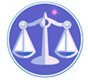 【更新】2018/10/2【編輯著作權者】黃婉玲（建議使用工具列--〉檢視--〉文件引導模式/功能窗格）（參考題庫~本文只收錄部份頁面,且部份無法超連結其他位置及檔案）《《社會工作直接服務測驗題庫彙編》19單元 & 760題》》【科目】包括。a另有申論題〈〈解答隱藏檔〉〉【其他科目】。S-link123總索引。01警察&海巡考試。02司法特考&專技考試。03公務人員考試(答案顯示)102年(2-80)10201。a（1）102年第一次專門職業及技術人員高等考試。社會工作師102年第一次專門職業及技術人員高等考試醫師中醫師考試分試考試、中醫師、營養師、心理師、醫事檢驗師、護理師、社會工作師考試、特種考試聽力師、牙體技術人員考試、102年專門職業及技術人員特種考試語言治療師考試試題11150【等別】高等考試【類科】社會工作師【科目】社會工作直接服務【考試時間】2小時【註】本試題共分兩部分，第一部分甲、為申論題，第二部分乙、為單一選擇題。乙、測驗題部分：（50分）51111.社會工作者在執行個案處遇（置）計畫前，必定要先進行評估（assessment）工作，下列那些選項對評估工作所做的說明是正確的？(1)評估是一個針對案主問題進行資料蒐集的工作(2)案主的口語陳述比起他的非口語資訊來得真確(3)評估是社工員後續協助案主總結成果的檢視(4)評估有時是一個需要耗費時日甚久的動態過程(5)評估工作進行時必須注意有無涉及法律議題。答案顯示:【D】（A）(1)(2)(3)（B）(2)(3)(4)（C）(3)(4)(5)（D）(1)(4)(5)2.社工員與非自願性案主選擇與擬定處遇（置）目標時，社工員應該要注意：答案顯示:【A】（A）運用同理心，降低非自願性案主的抗拒（B）確定自己和非自願性案主的目標是一致的（C）選擇處遇（置）目標的過程不因案主意願而有異（D）不可以讓案主認為能和社工員討價還價3.社會工作在個案結案時，就助人過程結果的成果（outcome）、過程（process）和滿意（satisfaction）三個層面的評鑑（evaluation）上，下列陳述何者正確？答案顯示:【D】（A）成果評鑑是指以機構的結案指標為該個案成果評鑑的通則來進行（B）過程評鑑指的是社工員在服務的過程中能夠按照處遇（置）進度來提供服務（C）過程評鑑可以加入案主重要他人對案主改變的評價，使評鑑訊息豐富（D）滿意評鑑可以考慮使用量表測量來瞭解案主對社工員的服務滿意程度4.下列對於個案成功結案的陳述何者正確？(1)案主有相當的心理準備要與社工員結束關係(2)案主對社工員不滿而結案(3)當案主沒有意願繼續處理問題，就結束案件(4)案主的干預（介入）目標已經達成。答案顯示:【B】（A）(2)(3)（B）(1)(4)（C）(3)(4)（D）(1)(2)5.下列對於建立專業關係技巧的陳述，何者錯誤？答案顯示:【C】（A）避免對案主的邏輯和感受作個人的評述（B）對案主表達的真誠必須以不傷助人關係為限（C）避免處理案主的憤怒，才能維持與案主的關係（D）能夠果斷地與案主互動是開始面質的先決條件6.下列關於任務中心（task centered）取向的陳述，何者正確？答案顯示:【A】（A）認為人有能力解決自己的問題，案主與社工員是夥伴（B）強調短時間聚焦處理問題，但長時間處遇（置）會更為有效（C）干預（介入）是基於案主情境的考量，而不是基於不同的理論（D）干預（介入）實施僅限於使用在健康照顧、家庭和社區的範疇7.下列關於危機干預（介入）（crisis intervention）的陳述，何者正確？答案顯示:【A】（A）危機分為可預期和非預期兩種（B）評估的焦點放在未來的發展性（C）危機干預（介入）的接觸時間為8-12週（D）危機持續的時間不因人有差異8.社會工作強調進行個案處遇（置）時，其干預（介入）必須有其理論（實務理論）依據。試問下列何者是選取理論進行干預（介入）時不需要考慮的要點？答案顯示:【B】（A）此一理論是否與個案的問題和其處遇（置）目標相符（B）案主有無能力支付此理論依據進行處遇（置）的花費（C）社工員有無足夠的知識和技能來運用此理論（D）理論是否適合個人、家庭或團體的發展和週期9.團體工作有時需要考慮改變團體的外在環境，請問考慮改變環境的理由包含下列那幾點？(1)成員的行為是受到與環境互動的影響(2)環境對於團體與其中的成員產生標籤(3)成員希望換環境或者新方式解決問題(4)成員要求工作者協助處理環境影響力(5)成員將自己的問題完全歸因環境因素。答案顯示:【A】（A）(1)(2)(3)（B）(2)(3)(4)（C）(3)(4)(5)（D）(1)(4)(5)10.下列團體工作評鑑的測量方式或技術，何者是不適合評量團體過程改變的情形？答案顯示:【D】（A）運用團體記錄內容的分析（B）測量團體結構改變的工具（C）記錄團體凝聚力改變過程（D）團體成員重要他人的回應11.下列那個組合是個別成員在團體中的功能性行為表現？(1)在團體中儘量避免被注意(2)願意對自己的行為負責任(3)開放並正向的給予回饋(4)懷柔安撫，以施恩者自居(5)談論前後無關聯性的話題(6)能與他人合作並給予支持。答案顯示:【A】（A）(2)(3)(6)（B）(1)(4)(5)（C）(3)(4)(6)（D）(1)(2)(5)12.下列何者屬於團體工作者在團體結束時應完成的工作？(1)維持和普及化團體改變的成效(2)協助成員處理面對結束的感受(3)澄清團體與個人目標的關聯性(4)與成員討論和釐清保密的範圍(5)降低團體吸引力促進成員獨立。答案顯示:【B】（A）(3)(4)(5)（B）(1)(2)(5)（C）(2)(3)(4)（D）(1)(2)(3)13.酗酒者匿名團體是屬於那一類型的團體工作方式？答案顯示:【A】（A）自助團體（B）教育性團體（C）成長團體（D）社區委員會14.社會工作非常強調專業關係的界線，尤其不得與案主有雙重的關係。但也有學者以為關係受文化脈絡影響，要清楚判定關係界線並不容易。在考慮國情文化的脈絡之下，試問下列何者是清楚違反專業關係界線情況的？答案顯示:【A】（A）同時提供案主服務並發生性關係（B）為鼓勵案主，送自己準備的獎品（C）接受案主感謝協助所饋贈的土產（D）與案主分享個人興趣來拉近關係15.案主自我決定是社會工作非常重要的價值觀和倫理原則，但社工員在實務上往往遭遇操作此一倫理原則的挑戰。事實上，案主自我決定並非無限上綱，而是有所限制。下列何者的陳述並非指陳可限制自我決定的條件？答案顯示:【B】（A）當案主所做的決定違反法律的規範（B）案主有智慧做出對自己有利的決定（C）案主不能做出積極且建設性的決定（D）案主的決定與社會道德價值相衝突16.社會工作非常強調保密的重要性。下列對於保密的陳述，何者正確？答案顯示:【C】（A）即使案主向社工員透露自己會嚴重傷害他人的計畫或行為時，社工員仍然要保密（B）若社工員取得案主的同意，社工員就可以向機構外合作的人員透露案主詳細的資料（C）當案主生命與身體受到威脅時，例如性侵個案，社工員可有條件地透露保密訊息（D）只要是機構裏的工作人員，包含辦事員，都可以共同分享案主的資訊而不算洩密17.下列對於社會工作業務過失的陳述，何者正確？答案顯示:【D】（A）濫權是指社工員發生錯誤或不合法的行為（B）瀆職是指社工員表現不適當卻未違法的行為（C）業務過失是指社工員在工作上的無心之過（D）怠職是指社工員遺漏或未完成應做之事18.社會工作者在實務工作當中，那些實務情況會阻礙其專業價值的實踐？(1)團體責任高於個人責任(2)案主表現出無助與依賴(3)案主持續地沉默與退縮(4)維護失智案主自決權利(5)案主自由高於社會控制。答案顯示:【A】（A）(2)(3)(4)（B）(3)(4)(5)（C）(1)(4)(5)（D）(1)(2)(5)19.下列對於社區照顧的陳述，何者正確？答案顯示:【B】（A）希望發掘與連結正式資源來照顧社區當中有長期需求的社區居民（B）主要目的之一是提供服務給更多的人，也能抑制增加的福利預算（C）是由專業體系基於受照顧者的最大利益，為其安排最適切的服務（D）機構照顧有限制和缺點，因此應該設法將機構設置在社區環境裏20.下列那些情況是需要社區工作介入的？(1)社區網絡日趨解體，人口流動日益加速複雜(2)居民對於公民責任欠缺承擔，參與意願低落(3)社區居民彼此相互關係和諧，大家互相幫助(4)居民樂於分享資訊，並開發或整合社區資源。答案顯示:【D】（A）(3)(4)（B）(1)(4)（C）(2)(3)（D）(1)(2)21.下列對於社區工作裏的社會計劃模式所做的陳述，何者正確？答案顯示:【A】（A）社會計劃是一種理性的行動（B）是一個由下而上的改變方式（C）重點在討論現存問題的解決（D）是由居民所發起的社區改變22.下列對於社區工作的描述，何者錯誤？答案顯示:【B】（A）參與為人民的一種民主權利，是社區工作的重要價值觀之一（B）相信人們之間的信任增加時，其社會參與角色會慢慢減少（C）群眾本身才是自身需要與感受最重要的詮釋者（D）社區工作以社會正義為理想，期望謀求平等分配社會資源23.當發現案主產生認知矛盾的情況時，可依當時狀況適切運用面質技術，下列何者屬於認知的矛盾？答案顯示:【B】（A）否定真正的感受（B）人際間的知覺扭曲（C）不去想那些痛苦的情感（D）價值不一致的重複行動24.有關與案主會談時的口語接續技巧，下列何者錯誤？答案顯示:【B】（A）「你媽媽大老遠跑來，就只為了要看你？」是封閉式問句技巧（B）「你擔心你被小孩送到安養院，你希望自己可以參與決定接下來可以住到那裏去。」是將焦點集中於此時此刻的技巧（C）「聽起來你希望找到一個能提供社交生活，但又能同時擁有個人隱私的居住環境，因為你想維持自己的獨立性。」是摘要反應技巧（D）案主：「我今天去看醫生做最後的檢查，他說我沒事。」，社工：「所以他讓你知道自己的健康狀況不錯。」是內容反應技巧25個案記錄中所使用的SOAP記錄格式，所謂O的記錄內容，下列何者最為適切？答案顯示:【C】（A）案主以前在工廠當送貨員，工作非常勤奮（B）案主非常挫折，心裏常想一死了之（C）案主遲到二十分鐘才奔進會談室，一面擦汗，一面抱怨太太天天睡得晚，不能幫他分擔工作（D）案主脾氣非常暴躁，對改變呈現抗拒的表情26.在一個社區，若想辦理當地青少年父母支持性團體，其所須做的需求評估，下列何者最不必要？答案顯示:【D】（A）青少年父母可完成團體目標的能力（B）地方政府部門相關的資料（C）地方服務機構的主管意見（D）可以提供辦理團體的場地數量27.有關非自願團體的帶領，下列何者是正確的？答案顯示:【B】（A）成員沒權拒絕參加（B）團體工作者應讓成員瞭解那些是團體中必須做的，沒有商量的餘地（C）成員不能自由表達看法（D）團體工作者對抗拒的成員不應給予鼓勵28.在族群敏感（ethnic-sensitive）的實務工作中，社會工作者對於少數族群使用「雙重」（dual）的觀點，認為一個壓迫的社會造成少數族群不利的自我概念，應被下列何系統補償？答案顯示:【D】（A）主流（dominant）系統（B）維持（sustaining）系統（C）充權（empowerment）系統（D）滋養（nurturing）系統29.團體中產生衝突的第一階段是潛在對立，下列何者非為該階段的衝突先前要件？答案顯示:【C】（A）溝通（B）個人變項（C）團體績效（D）團體結構30.專業者進入社區往往有其應有的程序，下列敘述何者正確？答案顯示:【C】（A）在認識社區階段，要正確瞭解居民想法與認知，藉由參加社區聚會、活動是最主要的管道（B）在進入社區的階段，社區工作者一定要居住社區中（C）在整理社區資訊階段，常會發生被納入盤點的資源較可能是名義上可能的資源（D）在工作準備期，若是協助社區者為外來機構，則工作不可能成功31.社區能力建構被用來提振弱勢及落後社區的公共能力，下列敘述何者正確？答案顯示:【B】（A）社區刊物是一種動態的經驗分享，提供表達對公共事務的看法（B）共同行動/學習是希望藉由社區中實際事件或方案進行共同行動（C）社區能力建構是英國自70年代以來主要的社區工作議題（D）自由分享空間是一種實體空間的概念，希望民眾聚集，以共同交換意見32.社區工作模式中的社會行動模式，認為社區促成改變的主要媒介是：答案顯示:【A】（A）大眾、集體性的組織（B）社區資料（C）政府資源（D）小型團體33.下列有關英國睦鄰中心的敘述，何者錯誤？答案顯示:【A】（A）第一所成立於1894年的倫敦東區貧民區（B）儘量發動當地人力來參與（C）成為當地社區服務中心，甚至是文化中心（D）工作人員必須住在中心宿舍區，與貧民共同生活34.下列有關社會福利社區化的敘述，何者錯誤？答案顯示:【C】（A）它是屬於80年代以來對於福利服務形式與哲學雙重修正的產物（B）服務機構形式傾向分散化、小型化（C）將福利政府的哲學修正為福利國家的哲學（D）強調在社區中服務與由社區來服務35.社區工作模式中的地方發展模式所關心的社區問題是什麼？答案顯示:【B】（A）社區內所存在的具體問題（B）工業化及科技發展之下導致的社區人際疏離的問題（C）社區中特權充斥的問題（D）社區中受到不合理對待的受剝削者的問題36.為了實現工具性或情感性目的，透過社會網絡來動員的資源或能力的總和，我們稱為：答案顯示:【B】（A）社區教育（B）社會資本（C）社區充權（D）社會正義37.在提供案主家庭有關問題解決能力的訓練時，下列敘述何者錯誤？答案顯示:【B】（A）案主與家庭成員應共同參與契約訂定過程，以決定共同目標（B）社會工作者不宜積極介入，應允許案主與家庭有消極或非建設性的互動（C）思考範圍可儘量擴大，以腦力激盪方式來找出解決方案（D）社會工作者往往在會談較後期才能真正教會成員技巧的使用38.焦點解決短期處遇（置）的基本假設為何？答案顯示:【C】（A）事出必有因（B）問題症狀不具有正向功能（C）不當的解決方法就是問題所在（D）案主是問題來源，無法成為專家39.在個案工作介入的過程中，選擇以家庭系統為介入焦點的指標，下列何者錯誤？答案顯示:【B】（A）主要問題存在家庭互動中（B）個人經由協助就可以融入重要他人系統（C）有時一位家庭成員會降低其他成員對改變的努力（D）需要檢視家庭成員的角色功能或溝通40.社會工作者對案主說：「我建議你搬到新的地方，因為你在這裏已經有許多適應不良的困擾。」這是會談中會出現的建議，若上述建議出現過早，會造成的結果，下列何者錯誤？答案顯示:【A】（A）減輕社工工作負擔（B）剝奪案主自我成長（C）影響真正問題發現（D）助長案主依賴。107年(2-80)。106年(3-120)。105年(2-80)。104年(2-80)*。103年(2-80)。102年(2-80)。101年(2-80)。100年(1-40)。99年(2-80)。98年(1-40)。。107年(2-80)。106年(3-120)。105年(2-80)。104年(2-80)*。103年(2-80)。102年(2-80)。101年(2-80)。100年(1-40)。99年(2-80)。98年(1-40)。。107年(2-80)。106年(3-120)。105年(2-80)。104年(2-80)*。103年(2-80)。102年(2-80)。101年(2-80)。100年(1-40)。99年(2-80)。98年(1-40)。（1）專門職業及技術人員高等考試。社會工作師。107年-1。107年-2*。106年-1。106年-2A。106年-2B。105年-1。105年-2*。104年-1。104年-2。103年-1。103年-2*。102年-1。102年-2。101年-1。101年-2。100年*。99年-1。99年-2。98年